ГКОУ «Плоскошская специальная школа-интернат»Логопедический проект      «Послушный ветерок» 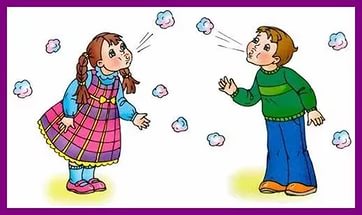 Разработала: учитель-логопед Трофимова Л.А.п. Плоскошь, 2017 гПрактико-ориентированный проект, направленный на повышение потенциальных возможностей полноценного речевого развития  школьников с ОВЗ
Вид проекта: практико-ориентированный,  долгосрочный, коллективный, игровой. 
 

Срок реализации проекта – 01.11.2017 – 29.05.2018 
Участники проекта: Д. Д. (2 кл),  Б. В. (2 кл).Руководитель проекта: Трофимова Лариса Александровна (учитель-логопед)  СодержаниеВведениеЦельЗадачиОжидаемый результатПрактическая значимость проектаПлан реализации проектаЭтапы реализацииПрактический результат проектаСписок использованной литературыПриложенияВведение. Многие дети, занимающиеся на логопункте, плохо говорят, дефекты их речи носят стойкий характер с огромным количеством случаев межзубного, призубного и бокового сигматизма. Как известно произношение звуков тесно связано с дыханием. Правильное речевое  дыхание обеспечивает нормальное звукообразование, создаёт условия для поддержки громкости голоса, чёткого соблюдения пауз, сохранение плавности речи и интонационной выразительности.Цель дыхательных упражнений: увеличить объём дыхания, нормализовать его ритм, выработать плавный, длительный, экономный выдох. Кроме того, дыхательные упражнения не только влияют на формирование правильного речевого дыхания, но и помогают также научить ребенка правильно произносить те или иные звуки.Звуки речи образуются при определенном положении артикуляционного аппарата, при соответствующих движениях языка, губ, мягкого нёба.Речевой выдох — необходимое условие для произношения звуков. В зависимости от того, куда направлена воздушная струя — в ротовую или носовую полость, звуки будут (при одинаковой установке артикуляционного аппарата) звучать по-разному: «м, мь», «н, нь» — при прохождении воздуха через носовую полость; «б, бь», «д, дь» — при выходе воздушной струи через рот. При произнесении фрикативных звуков «с», «ш», «ж» и др. требуется достаточно длительный выдох через рот. Чтобы привести в колебание  кончик языка при произнесении звуков «р», «рь», нужна сильная воздушная струя.      Если ребенок плохо говорит, то начинать работу по развитию речи следует прежде всего с развития дыхания. Если ребенок во время речи надувает щеки, то и речь его невнятна именно по этой причине. И прежде, чем начинать постановку, например, свистящих звуков, необходимо научить ребенка правильной выработке воздушной струи. Развивать дыхание помогают различные игры и упражнения.Упражнения дыхательной гимнастики проводятся в процессе логопедического занятия или как часть его.Проект предназначен для детей  8 лет (2класс) 

Участники проекта: дети с нарушениями речи, учитель-логопед.Цель:  - ознакомление детей с дыхательными упражнениями и играми, направленными на постановку правильного диафрагмального дыхания,          - обогащение знаний о роли правильного дыхания для сохранения здоровья и развития правильного звукопроизношения, формирование у детей умения управлять органами дыхания. 
 
Гипотеза:  социализация лиц с проблемами в речевом развитии требует использования современных подходов, включая элемент здоровьесберегающей технологии – дыхательная гимнастика.                                                                                                                                          
Задачи проекта: 1. Формировать у детей понятия о здоровом образе жизни и правильном речевом дыхании. 
2. Познакомить с играми и упражнениями, направленными на постановку правильного диафрагмального дыхания. 
3. Обучить детей технике диафрагмального дыхания. 
4. Закрепить у детей навык дифференциации носового и ротового дыхания, эффективно использовать речевое дыхание. 
5. Формировать силу, плавность и направленность выдыхаемой воздушной струи. 
 6. Развитие сильного, плавного, направленного выдоха без участия речи.Ожидаемый результат: дети научатся правильному дыханию при речи, в результате речь станет более чёткой, разборчивой.
  Практическая значимость проекта: 
 - Оформление выставки "Послушный ветерок". 
- Практическое применение изготовленных пособий в течение учебного года. 
План   реализации проекта: Этапы   реализации проекта 

I. Организационный этап (информационно-аналитический): 
Раскрытие смысла и содержания предстоящей работы, выработка необходимых педагогических условий для реализации проекта с учетом современных требований и речевых возможностей детей. 
Задачи: 
1. Изучение состояние исследуемой проблемы в теории и практике, обосновать понятийный аппарат исследования. 
2. Выявление проблемы – диагностика дыхания  детей с ОВЗ (обследование  типов  дыхания ). 
3. Определение системы логопедического проекта, условий  реализации. 

II. Основной этап реализации проекта (практический): 

1. Логопедический проект «Послушный ветерок» 
Вид проекта: Практико-ориентированный, долгосрочный, групповой      Срок реализации: ноябрь-майЗадачи: 1. Формировать у детей понятия о здоровом образе жизни и правильном речевом дыхании. 
2. Познакомить с играми и упражнениями, направленными на постановку правильного диафрагмального дыхания. 
3. Обучить детей технике диафрагмального дыхания. 
4. Закрепить у детей навык дифференциации носового и ротового дыхания, эффективно использовать речевое дыхание. 
5. Формировать силу, плавность и направленность выдыхаемой воздушной струи. 
 6. Развитие сильного, плавного, направленного выдоха без участия речи.
Содержание работы: -  развитие дыхания, выработки воздушной струи- приемы укорочения входа и выдоха- упражнять   речевые возможности детей, тренировать языковые навыки и умения.III. Заключительный этап реализации проекта: 
Задачи: 
 Воспитывать чувство ответственности  за выполненную работу, прививать навык аккуратного обращения к   предметам для  дыхательной гимнастики   Содержание этапа:
1. Анализ проектной деятельности и оценка результатов эффективности применения логопедического проекта  в коррекционном процессе. 
2. Итоговая презентация результатов проектной деятельности детей с ОВЗ  через   презентацию картотеки игр на развитие речевого дыхания. Практический результат проекта 
 Картотека игр на развитие речевого дыхания
  Список использованной литературы Леонова М.А., Крапивина Л.М. Дидактические материалы по логопедии: «Послушный ветерок» М., «Школа – пресс», 1999.Лукьянов Л.А., Ермолаев О.Ю., Сергиенко В.П. Тренируем дыхание. М.,Знание 1987.Симкина Л.П.,.Титаровский Л.В. Азбука здоровья М.,Амрита – Русь, 2006№МероприятияСрокиИгры и упражнения на развитие речевого дыханияВид занятия1 этап Организационный1.Изучение литературы по вопросу развития речевого дыханияноябрь2.Составление перспективного плана работы над дыханием.ноябрь«Сдуй жука, бабочку с  цветка»«Подуй на бабочку» «Подуй   на листочки»«Ветерок»Практическое занятие2 этап Практический1.Выработка длительного плавного выдоха.Дифференциация ротового и носового выдоха.ноябрь«Подуй на вертушку»«Подуй   на   облака»«Подуй на листья»«Улетай тучка»Практическое занятие2.Выработка глубокого вдохадекабрь«Подуем на пушинку»«Прокатаем брёвнышки»«Новогодняя гирлянда»Практическое занятие3.Формирование физиологического дыхания, развитие его силыянварь«Подуй на снежинку»«Погреем ручки»Практическое занятие4.Развитие силы голоса и речевого дыханияфевраль«Подуй на вертушку»«Заморозим пальчик»«Снег идёт!»«Вьюга»Практическое занятие5.Закрепление диафрагмального дыхания на материале гласных и согласных звуков.март«Подуй на чай»«Эхо»«Чья птичка дальше улетит»Практическое занятие6.Закрепление диафрагмального дыхания на материале слогов, слов и предложенийапрель«Насос»«Змейка»«Подуй на картинки и назови что нарисовано»Практическое занятие3 этап Итоговый1.Разработка картотеки упражнений на формирование речевого дыханиямай«Забей мяч в ворота»«Чья птичка дальше улетит»выставка